E. Central America/Caribbean I: Geography and Nationalities                 ¿De dónde eres?: Student Resource Page IListen to your maestro/a and fill in the English equivalent of each vocabulary word below.Use this chant to help you remember the order of the countries in Central America. Use your Central American map practice sheets to help you. Practice saying the countries and touching the correct spot on the map to lock it into your brain.América Central¡Buenos días a Belice!Going to Guatemala!¡Saludos a El Salvador!¡Viva, viva, viva Honduras!¡Viva, viva, viva Nicaragua!¡Viva, viva, viva Costa Rica!¡Viva, viva, viva Panamá!¿De dónde eres?: Student Resource Page II	          Nombre:______________________Use the map below as a reference for this unit. 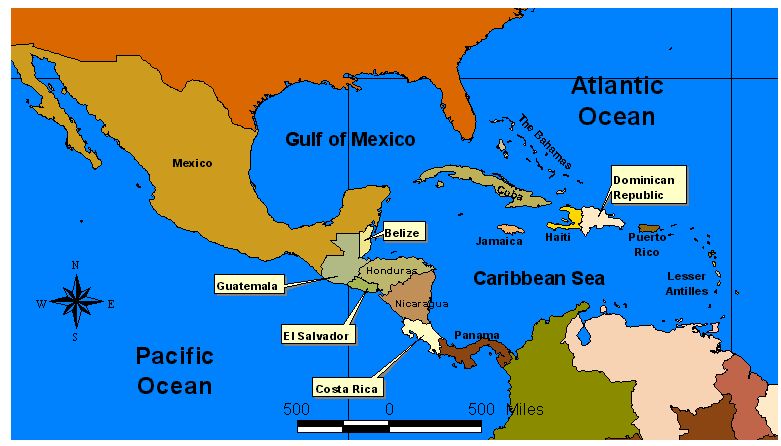 Capitales: México – México D.F. Guatemala- GuatemalaEl Salvador- San SalvadorHonduras- TegucigalpaNicaragua- ManaguaCosta Rica- San JoséPanamá- PanamáCuba- La Habana La República Dominicana- Santo DomingoPuerto Rico- San JuanStudent Resource Page- Geography:América Central	 Nombre___________________________________América Central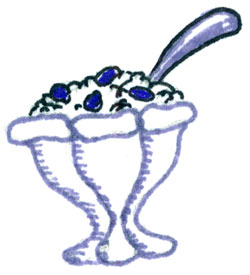 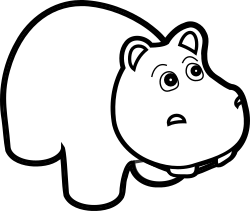 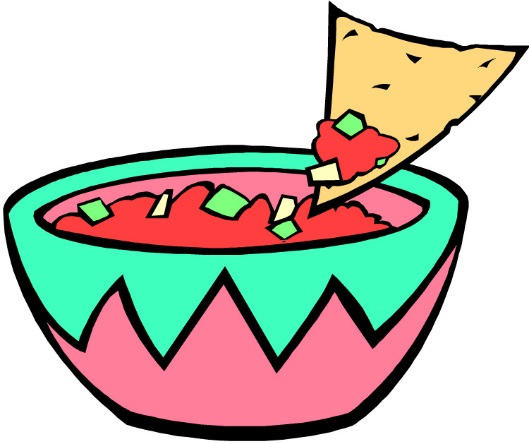 My  __________________________Big__________________________Gentle __________________________Hippo__________________________Eats Salsa  __________    ________________________Not __________________________Chunky Rice ___________________   __________________Pudding __________________________Student Resource Page- Geography: El Caribe		    Nombre_________________________________el Caribe				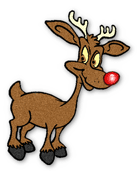 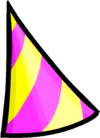 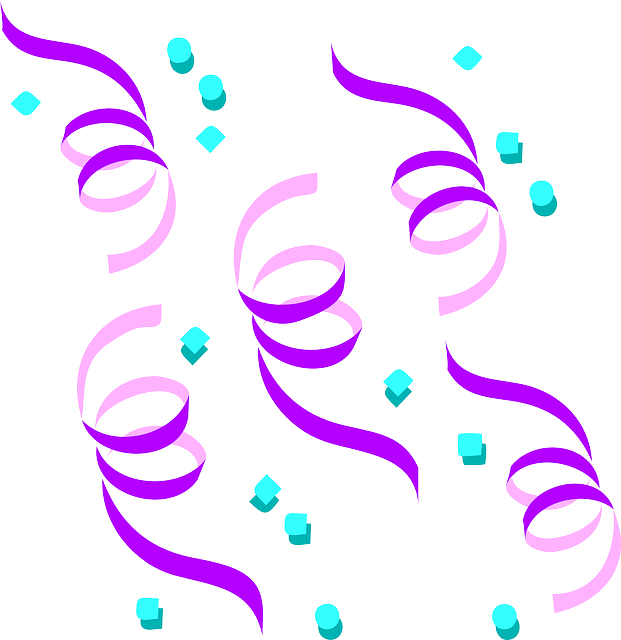 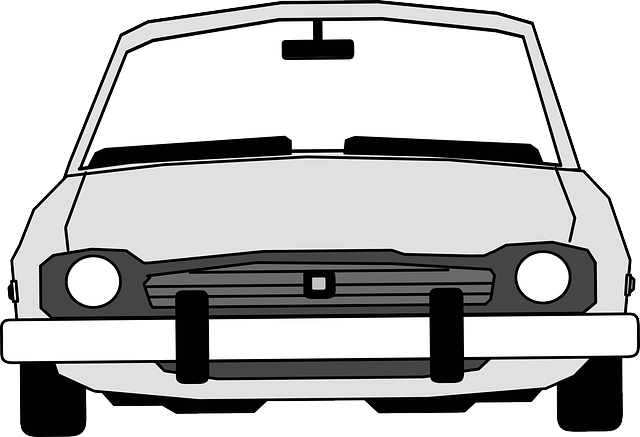 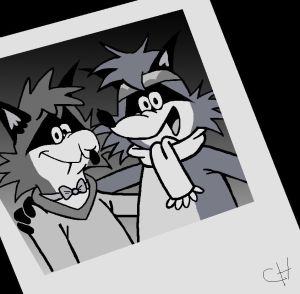 Crazy  ______________Raccoons Drive  (la)_____________  ______________Past Rudolph _______________  ______________¿Dónde está ______?Where is _______?Belice beliceño/aBelizeBelizean¿De dónde eres (tú)?Where are you (inf) from?los Estados Unidos (E.E.U.U.)estadounidense OR americano/aUnited States (USA)American¿De dónde es usted?Where are you (f) from?Costa Rica costarriqueño/aCosta RicaCosta Rican ¿De dónde es él/ella?Where is he/she from?Puerto Ricopuertorriqueño/aPuerto RicoPuerto Rican (Yo) soy de _____.I am from _____.Guatemala guatemalteco/aGuatemalaGuatemalan(Yo) soy ________.I am (nationality).Nicaragua nicaragüenseNicaraguaNicaraguanMéxicomexicano/aMexicoMexicanCuba cubano/a CubaCubanPanamá panameño/aPanamaPanamanianEl Salvadorsalvadoreño/aEl SalvadorSalvadoreanHondurashondureño/aHondurasHonduranla República Dominicana dominicano/aDominican RepublicDominican